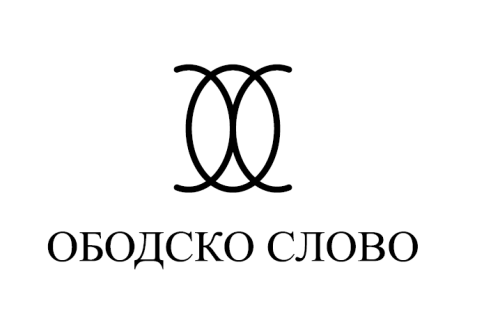 Obodsko slovo DOOMitra Bakića 14081000Podgoricahttp:www.obodskoslovo.meIzjava o odustajanju od kupovinePrimalac:Obodsko slovo DOOMitra Bakića 14081000, PodgoricaE-mail: obodskoslovo.mb@gmail.comObavještavam vas, da odustajem od porudžbine za sledeći proizvod/e (navedite naziv i količinu odabranog proizvoda): Datum i broj računa: 											Broj narudžbine:  	Ime i prezime kupca:  	Adresa kupca:  	Telefon ili e-mail kupca: 	Broj transakcijskog računa:  	Uz ovaj obrazac vraćam Vam i primljeni proizvod u roku do 14 dana, snoseći troškove vraćanja istog.Potpis kupca (samo ako se šalje u pisanom obliku):                                                    Datum:___________________Obodsko slovo DOO,  Mitra Bakića 140, 81000 Podgorica, PIB: 02078244; PDV: 30/31-06420-0Žiro račun: NLB Montenegro banka: 530-14073-86; PG banka OTP group: 550-10531-15  